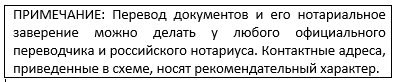 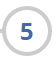 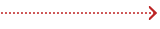 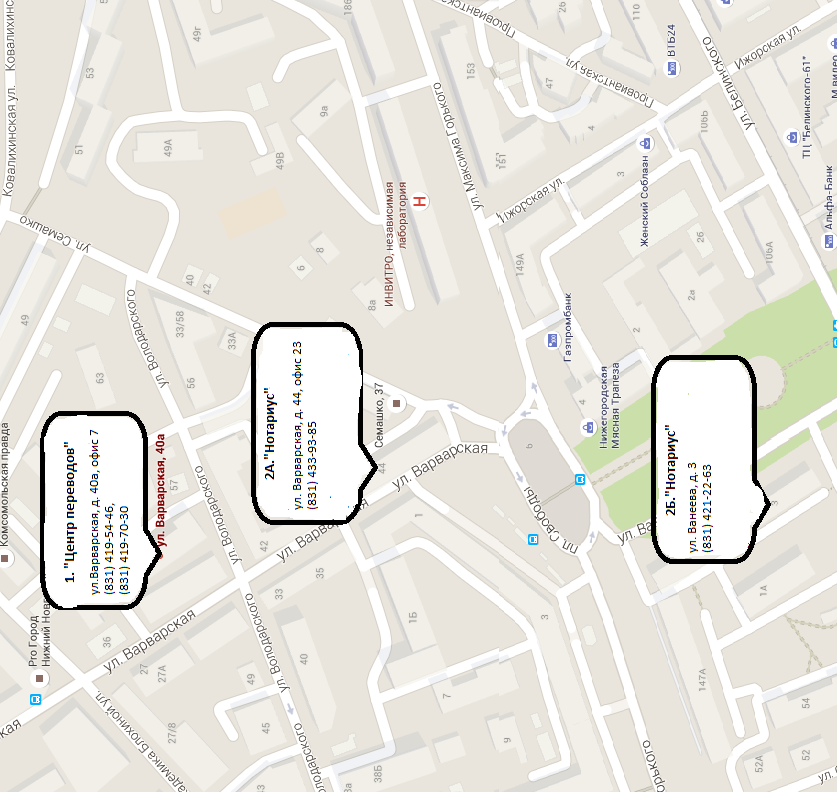 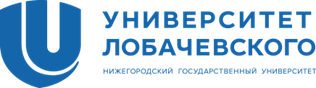 ПОРЯДОК ДЕЙСТВИЙ ПРИ ПОДАЧЕ ДОКУМЕНТОВДЛЯ ПРИЗНАНИИ ННГУ ИНОСТРАННОГО ОБРАЗОВАНИЯ 